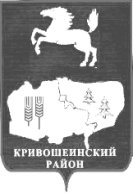 АДМИНИСТРАЦИЯ КРИВОШЕИНСКОГО РАЙОНА ПОСТАНОВЛЕНИЕ17.05.2021                                                                                                                                        № 323с. КривошеиноТомской областиО внесении изменений в постановлениеАдминистрации Кривошеинского района от 02.04.2021 № 216«Об утверждении Порядка финансирования физкультурных мероприятий, спортивных мероприятий и иных мероприятий, проводимых за счет средств бюджетамуниципального образования Кривошеинский район Томской области»В соответствии со ст. 9 Федерального закона от 04 декабря 2007 года № 329-ФЗ «О физической культуре и спорте в Российской Федерации», со статьей 19-1 Закона Томской области от 07 июня 2010 года № 94-ОЗ «О физической культуре и спорте в Томской области», постановлением Губернатора Томской области от 30 июня 2007 года № 92 «Об утверждении Положения о Департаменте по молодежной политике, физической культуре и спорту Томской области», приказом Департамента по молодежной политике, физической культуре и спорту Томской области от 29 октября 2019 года № 13 «Об утверждении Порядка финансирования физкультурных мероприятий, спортивных мероприятий, организационно-методических мероприятий и иных мероприятий, проводимых за счет средств областного бюджета»ПОСТАНОВЛЯЮ: 1. Внести в постановление Администрации Кривошеинского района от 02.04.2021 № 216 «Об утверждении Порядка финансирования физкультурных мероприятий, спортивных мероприятий и иных мероприятий, проводимых за счет средств бюджета муниципального образования Кривошеинский район Томской области» (далее постановление) следующие изменения: приложение к постановлению изложить в новой редакции согласно приложению к настоящему постановлению.2.Настоящее постановление вступает в силу с даты его подписания. 3.Настоящее постановление опубликовать в Сборнике нормативных актов Администрации Кривошеинского района и на официальном сайте муниципального образования Кривошеинский район Томской области в информационно-телекоммуникационной сети «Интернет».4. Контроль за исполнением настоящего постановления оставляю за собой. Глава Кривошеинского района(Глава Администрации)								           А.Н. Коломин Ю.А. Беляев          2-14-90Управление финансов Экономический отделБухгалтерияПрокуратураГлавный специалист по молодежной политике и спортуЦМБРедакцияПриложение к постановлению Администрации Кривошеинского районаот 17.05.2021 № 323Порядок финансирования физкультурных мероприятий, спортивных мероприятий и иных мероприятий, проводимых за счет средств бюджета муниципального образования Кривошеинский район Томской областиI. Общие положения1. Настоящий Порядок финансирования физкультурных мероприятий, спортивных мероприятий и иных мероприятий, проводимых за счет средств бюджета муниципального образования Кривошеинский район Томской области (далее - Порядок) определяет виды расходов и нормы расходов на материальное обеспечение физкультурных мероприятий, спортивных мероприятий, организационно-методических мероприятий и иных мероприятий, проводимых за счет средств бюджета муниципального образования Кривошеинский район Томской области.2. Финансирование официальных физкультурных мероприятий и спортивных мероприятий и иных мероприятий осуществляется в соответствии с настоящим Порядком и прилагаемыми к нему нормами расходов на материальное обеспечение (далее – Нормы) в пределах бюджетных ассигнований, утвержденных муниципальным образованием Кривошеинского района Томской области на очередной финансовый год. 3. За счет средств бюджета муниципального образования Кривошеинский район Томской области финансируется:3.1. Организация проведения межпоселенческих, районных и межмуниципальных официальных физкультурных мероприятий, спортивных соревнований, включающих физкультурные мероприятия по внедрению Всероссийского физкультурно-спортивного комплекса «Готов к труду и обороне» (ГТО) (далее - комплекса ГТО) и иных мероприятий, участие в проведении межмуниципальных, региональных, межрегиональных и Всероссийских спортивных соревнованиях и физкультурных мероприятиях, проводимых на территории Томской области;3.2. Проведение совместно с физкультурно-спортивными организациями инвалидов физкультурных мероприятий и спортивных мероприятий для инвалидов и лиц с ограниченными возможностями здоровья, а также участие в организации подготовки спортсменов-инвалидов и лиц с ограниченными возможностями здоровья и обеспечение направления их на спортивные мероприятия. II. Организация проведения межпоселенческих, районных и межмуниципальных официальных физкультурных мероприятий, спортивных соревнований, включающих физкультурные мероприятия по внедрению комплекса ГТО и иных мероприятий, участие в проведении межмуниципальных, региональных, межрегиональных и Всероссийских спортивных соревнованиях и физкультурных мероприятиях, проводимых на территории Томской области4. Основным условием финансирования расходов, указанных в п. 3.1. Порядка, является:4.1. Включение межпоселенческих, районных и межмуниципальных официальных физкультурных мероприятий и спортивных соревнований, включающих физкультурные мероприятия по внедрению комплекса норм ГТО в Календарный план официальных физкультурных мероприятий и спортивных мероприятий муниципального образования Кривошеинский район Томской области;4.2. Включение межмуниципальных, региональных, межрегиональных и Всероссийских спортивных соревнований и физкультурных мероприятий в Календарный план официальных физкультурных мероприятий и спортивных мероприятий Томской области. 5. Объем расходов на организацию и проведение спортивных соревнований и физкультурных мероприятий определяется Администрацией Кривошеинского района при разработке технического задания на проведение мероприятия в соответствии с прилагаемыми к настоящему Порядку Нормами.6. В рамках организации проведения межпоселенческих, районных и межмуниципальных официальных физкультурных мероприятий и спортивных соревнований, включающих физкультурные мероприятия по внедрению комплекса норм ГТО финансируются расходы на:           6.1. Услуги по подготовке мест проведения официальных спортивных соревнований и физкультурных мероприятий, предусмотренные пунктом 1 Приложения к Порядку;           6.2. Награждение победителей и призеров спортивных соревнований и физкультурных мероприятий, предусмотренные пунктом 2.1. Приложения к Порядку;	6.3. Медицинское обслуживание спортивных соревнований и физкультурных мероприятий в предусмотренные пунктом 3 Приложения к Порядку;6.4. Услуги автотранспорта, предусмотренные пунктом 6 Приложения к Порядку. 7. В рамках участия в проведении межмуниципальных, региональных, межрегиональных и Всероссийских спортивных соревнований и физкультурных мероприятий, проводимых на территории Томской области, финансируются расходы на:7.1. Награждение победителей и призеров спортивных соревнований и физкультурных мероприятий, предусмотренные пунктами 2.2., 2.3.  Приложения к Порядку;           7.2. Обеспечение расходов на питание и проживание участников спортивных соревнований или физкультурных мероприятий, их тренеров, представителей команд в соответствии с пунктами 4, 5 Приложения к Порядку и Положением (регламентом) о спортивном соревновании или физкультурном мероприятии;            7.3. Услуги автотранспорта, предусмотренные пунктом 6 Приложения к Порядку.8. При проведении спортивных соревнований и физкультурных мероприятий в районах Крайнего Севера или приравненных к ним районах Нормы расходов на питание 1 участника спортивного соревнования или физкультурного мероприятия в день увеличиваются на 30 процентов. III. Проведение совместно с физкультурно-спортивными организациями инвалидов спортивных соревнований и физкультурных мероприятий для инвалидов и лиц с ограниченными возможностями здоровья, а также участие в организации подготовки спортсменов-инвалидов и лиц с ограниченными возможностями здоровья и обеспечение направления их на спортивные мероприятия9. В рамках организации и проведения спортивных соревнований и физкультурных мероприятий для инвалидов и лиц с ограниченными возможностями здоровья финансируются расходы на:            9.1. Услуги по подготовке мест проведения официальных спортивных соревнований и физкультурных мероприятий, предусмотренные пунктом 1 Приложения к Порядку;           9.2. Награждение победителей и призеров спортивных соревнований и физкультурных мероприятий, предусмотренные пунктом 2 Приложения к Порядку;	9.3. Медицинское обслуживание спортивных соревнований и физкультурных мероприятий в предусмотренные пунктом 3 Приложения к Порядку;	9.4. Обеспечение расходов на питание и проживание участников спортивных соревнований или физкультурных мероприятий, их тренеров, представителей команд в соответствии с пунктом 4 Приложения к Порядку и Положением (регламентом) о спортивном соревновании или физкультурном мероприятии;9.5. Услуги автотранспорта, предусмотренные пунктом 6 Приложения к Порядку. Приложениек Порядку финансирования физкультурных мероприятий, спортивных мероприятий и иных мероприятий, проводимых за счет средств бюджета муниципального образования Кривошеинский район Томской области Нормы расходов на услуги по подготовке мест проведенияофициальных спортивных соревнований и физкультурных мероприятийна территории Кривошеинского района Томской области2. Нормы расходов на награждение победителей и призеров спортивных соревнований и физкультурных мероприятий *Личные: денежные средства, памятные подарки, вымпелы, статуэтки (лучшему игроку, бомбардиру, вратарю, самому юному участнику и т.д.).  3. Нормы расходов на медицинское обслуживание спортивных соревнований и физкультурных мероприятий4. Нормы расходов на обеспечение питанием и проживанием участников, их тренеров и представителей команд спортивных соревнований и физкультурных мероприятий, проводимых на территории Томской области, указанных в пункте 7 Порядка5. Нормы расходов на обеспечение питания в пути и в период проведения спортивных соревнований6. Нормы расходов на услуги автотранспорта при проведенииспортивных соревнований и физкультурных мероприятийВид услугПредельная стоимость услуг (в рублях)Услуги по использованию снегохода, в час (до 1 (одного) дня до начала соревнований и в дни соревнований) 500,00Сборка и разборка борцовского ковра, за услугу1 000,00Сборка и разборка татами, за услугу1 500,00Установка баннеров, ширм свыше 6 кв.м., за 1 кв.м.30,00Статус мероприятияПредельная стоимость (в рублях)Предельная стоимость (в рублях)Предельная стоимость (в рублях)Предельная стоимость (в рублях)Статус мероприятияКубки, памятные подаркиКубки, памятные подаркиМедалиГрамотыСтатус мероприятияКомандные *ЛичныеМедалиГрамоты2.1. Межпоселенческие, районные и межмуципальные официальные спортивные соревнования, физкультурные мероприятий, турниры:                                                        I место                                                                      II местоIII место2 500,002 300,002 000,00700,00600,00500,00200,0050,002.2. Региональные и межмуниципальные официальные спортивные соревнования, в том числе Чемпионаты, Первенства, Кубки Томской области, региональные и межмуниципальные официальные физкультурные мероприятия, проводимые на территории Кривошеинского района:                                                           I место                                                                 II местоIII место2 500,002 300,002 000,00700,00600,00500,00200,0050,002.3. Региональные и межмуниципальные комплексные официальные спортивные соревнования и физкультурные мероприятия (Спартакиады, Универсиады, Областные сельские спортивные игры «Снежные узоры», «Стадион для всех»):                                   I место                                                                                    II местоIII место0,001 200,001 000,00800,000,000,00Вид услугПредельная стоимость услуг в час (в рублях)услуги по медицинскому обслуживанию спортивных соревнований и физкультурных мероприятий 575услуги по медицинскому обслуживанию спортивных соревнований и физкультурных мероприятий по высокотравматичным видам спорта675услуги скорой медицинской помощи 3 000Место проведения спортивного соревнованияили физкультурного мероприятияПредельная стоимость услуг проживания/ питания в день (в руб.)муниципальные образования Томской области(за исключением г.Томск и ЗАТО Северск)500,00 / 500,00 город Томск, ЗАТО Северск 800,00 / 550,00 Уровень официальных спортивных соревнований и физкультурных мероприятийМаксимальная сумма на одного человека, в день (в рублях)Межрегиональные и всероссийские спортивные соревнования и физкультурные мероприятия (кроме Чемпионатов России)700Чемпионаты России, международные спортивные соревнования и физкультурные мероприятия проводимые на территории Российской Федерации800Статус мероприятияПредельная стоимость услуг в час (в рублях)автобус от 30 до 50 посадочных мест2 300,00автобус до 30 посадочных мест1 400,00автобус до 15 посадочных мест1 000,00грузовой транспорт 1 200,00